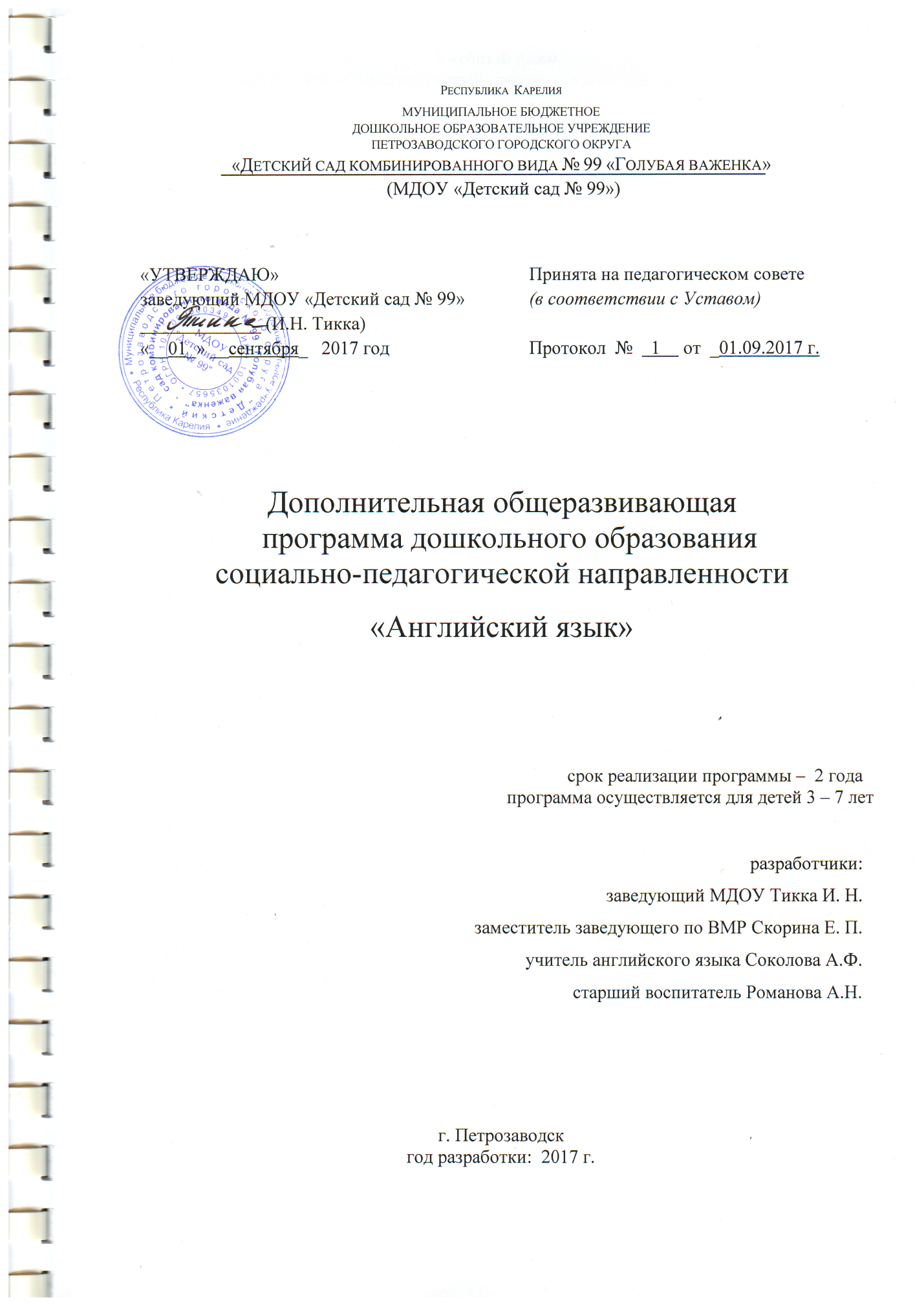 Учебный план дополнительной общеразвивающей программы дошкольного образования «Английский язык»Первый год обученияУТВЕРЖДАЮ»заведующий МДОУ «Детский сад № 99»_____________ (И.Н. Тикка)«_01» __сентября___ 2017 год*Промежуточная и итоговая аттестация проходит в форме открытого занятияПояснительная записка к  учебному плану (первый год обучения)    Учебный план  дополнительной общеразвивающей программы дошкольного образования социально-педагогической направленности   «Английский язык» состоит из восьми модулей с  определенным  лексическим и грамматическим материалом:лексический материал:знакомствонастроениецифрыцветазоопаркнапитки и едаглаголы движенияигрушкипогода, времена годасемьяпрофессииграмматический материал:Present Simple Tenseкраткие ответыотрицательные конструкциивопросительные конструкциимножественное число существительныхструктуры с глаголом «давай»     Программа рассчитана на обучение детей в игровой форме, в нее включены игры, песни, стихотворения, считалки, рифмовки, скороговорки, пьесы на английском языке. В конце года  с детьми проводится праздник английского языка.      Программа рассчитана на 64 часа (2 часа в неделю).       Обучение проводится в форме занятий по 30 минут.	      Наполняемость группы: 10-12 человек       Время проведения: вторая половина дняОсновное содержание учебного предмета по модулямПредметное содержание речиЗнакомство. Семья. Праздники: день рождения. Новый год. Мои друзья. Игрушки. Одежда.Мои увлечения. Выходной день (в зоопарке, в цирке).Времена года. Погода. Любимое домашнее животное.Страна/страны изучаемого языка (общие сведения).Виды речевой деятельностиГоворение. Участие в диалоге в ситуациях повседневного общения:-диалог этикетного характера (приветствие, знакомство, представление, вежливое прощание, извинение)-диалог-расспрос («Кто?», «Что?», «Когда?», «Где?», «Куда?»); -диалог — побуждение к действию (просьба,  отказ)Соблюдение элементарных норм речевого этикета, принятых в стране изучаемого языка.Составление небольших монологических высказываний: Описание предмета, картинки. Слушание (аудирование). Восприятие и понимание речи Понимание основного содержания несложных сказок, рассказов (с опорой на иллюстрации, языковую догадку).Чтение. Чтение вслух небольших текстов Соблюдение правильного ударения в словах и фразах, правильной интонации. Чтение про себя и понимание небольших текстов Использование двуязычного словаря учебника. Письмо и письменная речь. Списывание текста; выписывание из текста слов, словосочетаний и предложений.Написание с опорой на образец поздравления, короткого личного письма.Языковые знания и навыкиГрафика и орфография. Алфавит иностранного языкаТминные   буквосочетания;   Звукобуквенные   соответствия Знаки транскрипции  Основные правила чтения и орфографии Фонетическая сторона речи. Произношение и различение на слух звуков иностранного языка Оглушение/неоглушение согласных в конце слога или слова. Отсутствие смягчения согласных перед гласными.Словесное и фразовое ударение, членение предложений на смысловые группы. Ритмико-интонационные особенности основных коммуникативных типов предложений Лексическая сторона речи. Лексические единицы Простейшие устойчивые словосочетания Оценочная лексика и реплики-клише как элементы речевого этикета, Грамматическая сторона речи. Основные коммуникативные типы простого предложения (утверждение, вопрос, побуждение), Предложения типа «Я могу...», «Я должен...»; Предложения с глаголом-связкой; Правильные и неправильные глаголы, глаголы в настоящем, будущем и прошедшем времени Артикли (неопределенный/определенный/нулевой/частичный/ слитный), Склонение существительных. Наиболее распространенные в речи местоимения, прилагательные, Количественные числительныеПорядковые числительныеПростые предлоги места и направления Учебный план дополнительной общеразвивающей программы дошкольного образования «Английский язык»Второй год обученияУТВЕРЖДАЮ»заведующий МДОУ «Детский сад № 99»_____________ (И.Н. Тикка)«_01» __сентября___ 2017 год*Промежуточная и итоговая аттестация проходит в форме открытого занятияПояснительная записка к  учебному плану (второй год обучения)    Учебный план  дополнительной общеразвивающей программы дошкольного образования социально-педагогической направленности   «Английский язык» состоит из девяти модулей с  определенным  лексическим и грамматическим материалом:лексический материал:знакомствонастроениецифры и числацветазоопаркглаголы движенияигрушкипогода, времена годасемьяпрофессииграмматический материал:Present Simple Tenseкраткие ответыотрицательные конструкциивопросительные конструкциимножественное число существительныхструктуры с глаголом «давай»    Во время второго года обучения, обозначенные выше темы, изучаются более углублено. К уже отработанному лексическому материалу, добавляются новые слова и грамматические конструкции.     Программа рассчитана на обучение детей в игровой форме, в нее включены игры, песни, стихотворения, считалки, рифмовки, скороговорки, пьесы на английском языке. В конце года  с детьми проводится праздник английского языка.      Программа рассчитана на 64 часа (2 часа в неделю).       Обучение проводится в форме занятий по 30 минут.	      Наполняемость группы: 10-12 человек       Время проведения: вторая половина дняОсновное содержание учебного предмета по модулямПредметное содержание речиЗнакомство. Семья. Праздники: день рождения. Новый год. Мои друзья. Игрушки. Одежда.Мои увлечения. Выходной день (в зоопарке, в цирке).Времена года. Погода. Любимое домашнее животное.Страна/страны изучаемого языка (общие сведения).Виды речевой деятельностиГоворение. Участие в диалоге в ситуациях повседневного общения:-диалог этикетного характера (приветствие, знакомство, представление, вежливое прощание, извинение)-диалог-расспрос («Кто?», «Что?», «Когда?», «Где?», «Куда?»); -диалог — побуждение к действию (просьба,  отказ)Соблюдение элементарных норм речевого этикета, принятых в стране изучаемого языка.Составление небольших монологических высказываний: Описание предмета, картинки. Слушание (аудирование). Восприятие и понимание речи Понимание основного содержания несложных сказок, рассказов (с опорой на иллюстрации, языковую догадку).Чтение. Чтение вслух небольших текстов Соблюдение правильного ударения в словах и фразах, правильной интонации. Чтение про себя и понимание небольших текстов Использование двуязычного словаря учебника. Письмо и письменная речь. Списывание текста; выписывание из текста слов, словосочетаний и предложений.Написание с опорой на образец поздравления, короткого личного письма.Языковые знания и навыкиГрафика и орфография. Алфавит иностранного языкаТминные   буквосочетания;   Звукобуквенные   соответствия Знаки транскрипции  Основные правила чтения и орфографии Фонетическая сторона речи. Произношение и различение на слух звуков иностранного языка Оглушение/неоглушение согласных в конце слога или слова. Отсутствие смягчения согласных перед гласными.Словесное и фразовое ударение, членение предложений на смысловые группы. Ритмико-интонационные особенности основных коммуникативных типов предложений  Лексическая сторона речи. Лексические единицы Простейшие устойчивые словосочетания Оценочная лексика и реплики-клише как элементы речевого этикета,  Грамматическая сторона речи. Основные коммуникативные типы простого предложения (утверждение, вопрос, побуждение), Предложения типа «Я могу...», «Я должен...»; Предложения с глаголом-связкой; Правильные и неправильные глаголы, глаголы в настоящем, будущем и прошедшем времени Артикли (неопределенный/определенный/нулевой/частичный/ слитный), Склонение существительных. Наиболее распространенные в речи местоимения, прилагательные, Количественные числительныеПорядковые числительныеПростые предлоги места и направления Учебно-календарный график (первый год обучения)Учебно-календарный график (второй год обучения)Пояснительная запискак  дополнительной общеразвивающей программе дошкольного образования социально-педагогической направленности   «Английский язык»     Содержание дополнительной общеразвивающей программе дошкольного образования социально-педагогической направленности   «Английский язык»(далее Программа) является взаимодополнением  к Основной образовательной Программе  дошкольного образования МДОУ «Детский сад № 99» и обеспечивает возможность вариативного подхода в реализации образовательного маршрута.        При составлении образовательного маршрута по Программе учитывается общий объем  учебной  нагрузки  детей в день по Основной образовательной  Программе и не допускается  превышение  допустимого  уровня в соответствии с требованиями СанПин.    Составление  Программы обосновано  на  анализе социальных проблем, педагогического опыта  педагогов, специалистов,  родительского спроса,  современных требованиях модернизации системы образования, потенциала образовательного учреждения.   Цель:  Развивать речевые и познавательные способности детей в иностранном языке.Задачи: 1-й год обученияПознакомить детей с несложной лексикой, доступной и соответствующей их уровню развития.Познакомить с основными звуками фонетического строя языка и дальше развивать  речевой аппарата ребенка. Ввести  элементарные языковые конструкции. Развивать языковую  память (фотографическую, образную, графическую, словесную) и творческие способности.Воспитывать  и развивать личность посредством приобщения к культуре англоязычных стран с помощью детского фольклора.Проводить систематическую работу  над произношением2-й год обучения Формировать умения общаться на иностранном языке с учетом речевых возможностей и потребностей дошкольников: элементарные коммуникативные умения в говорении, аудировании, чтении и письме;Развивать личность ребенка, его речевые способности, внимание, мышление, память и воображение; мотивацию к дальнейшему овладению иностранным языком;Освоить элементарные, доступные лингвистические представления, необходимые для овладения устной и письменной речью на иностранном языке;Приобщать детей к новому социальному опыту с использованием иностранного языка: знакомство с миром зарубежных сверстников, с зарубежным детским фольклором и доступными образцами художественной литературы; Формировать речевые, интеллектуальные и познавательные способностей детей, а также их общеучебные умений.Краткая характеристика Программы     В данном курсе обучение грамматической стороне речи на английском языке строится с опорой на эмпирические представления ребенка о коммуникативной функции изучаемых грамматических категорий, которые в большинстве случаев имеют соответствия в русском языке (время, число). 
    Обучение фонетике не ограничивается имитацией, а сознательно сопоставляет интерферирующие звуки родного и иностранного языка, добивается осознания различия звуков двух языков, а затем правильного произношения. 
      Для развития ребенка крайне важным является и постепенное развитие произвольного внимания и запоминания, так как у детей данного возраста преобладают соответствующие непроизвольные механизмы. Задача педагога - организовывать работу детей таким образом, чтобы постепенно формировать у них потребность в совершенствовании своих знаний, самостоятельной работе над языком. 
       Систематическое повторение необходимо для развития способностей детей: обобщать, анализировать, систематизировать, абстрагировать. 
        Основополагающие моменты концепции дошкольного обучения сводятся к использованию широкого спектра методов, приемов, игровых форм и средств обучения. При этом учитываются индивидуальные особенности детей, а также особенности их общекультурного развития и семьи. Основные приемыИгры со сказочными персонажами;Невербальные средства обучения (картинки, модели, образы)Учебные игры;Загадки; Драматизация мини-спектаклей.Методы и формы организации Организационные:Наглядный (показ педагога, пример, помощь, информационно-рецептивный)Словесный (описание, объяснение, название упражнений)Практический (повторение, самостоятельное выполнение упражнений)Игровой (исключает принуждение к учению, где идет обучение через игру и соревнование.Мотивационные УбеждениеПоощрениеОжидаемый результатК концу первого года обучения дети должн: знать и понимать:алфавит, буквы, основные буквосочетания, звуки изучаемого языка;основные правила чтения и орфографии изучаемого языка;особенности интонации основных типов предложений;имена наиболее известных персонажей детских литературных произведений страны (стран) изучаемого языка;наизусть рифмованные произведения детского фольклора (доступные по содержанию и форме);уметь:понимать на слух речь педагога, участвовать в элементарном этикетном диалоге (знакомство, поздравление, благодарность, приветствие);расспрашивать собеседника, задавая простые вопросы,отвечать на простые вопросы;кратко рассказывать о себе, своей семье;составлять небольшие описания предмета по образцу;читать вслух, соблюдая правила произношения и соответствующую интонацию, доступные по объему тексты, построенные на изученном языковом материале;писать краткое поздравление с опорой на образец;К концу второго года обучения дети должны: знать и понимать:алфавит, буквы, основные буквосочетания, звуки изучаемого языка;основные правила чтения и орфографии изучаемого языка;особенности интонации основных типов предложений;название страны (стран) изучаемого языка, ее столицы;имена наиболее известных персонажей детских литературных произведений страны (стран) изучаемого языка;наизусть рифмованные произведения детского фольклора (доступные по содержанию и форме);уметь:понимать на слух речь педагога, сверстников, основное содержание облегченных, доступных по объему текстов с опорой на зрительную наглядность;участвовать в элементарном этикетном диалоге (знакомство, поздравление, благодарность, приветствие);расспрашивать собеседника, задавая простые вопросы («Кто?», «Что?», «Где?», «Когда?»), отвечать на простые вопросы;кратко рассказывать о себе, своей семье, друге;составлять небольшие описания предмета, картинки по образцу;читать вслух, соблюдая правила произношения и соответствующую интонацию, доступные по объему тексты, построенные на изученном языковом материале;читать про себя, понимать основное содержание доступных по объему текстов, построенных на изученном языковом материале, пользуясь в случае необходимости двуязычным словарем;списывать текст, вставляя в него пропущенные слова в соответствии с контекстом;писать краткое поздравление с опорой на образец;использовать приобретенные знания и умения в практической деятельности и повседневной жизни для:устного общения с носителями иностранного языка, развития дружелюбного отношения к представителям других стран;преодоления психологических барьеров в использовании иностранного языка как средства общения;ознакомления с детским зарубежным фольклором и доступными образцами детской художественной литературы на иностранном языке;более глубокого осознания некоторых особенностей родного языка.Показатели эффективностиК концу обучения  дети должны приобрести следующие умения и навыки:приветствовать, представлять себя, прощаться,благодарить, задавать и отвечать на вопросы,формулировать просьбы и предложения,понимать на слух короткие тексты и диалоги (в пределах темы),считать до 10,применять в речи личные местоимения (I, she, he) и притяжательные местоимения(my, his ,her),глаголы повелительного наклонения,владеть простейшими формами множественного числа.Условия реализации ПрограммыМетодическое обеспечение программы 1. Верещагина И.А., Притыкина Т.А. учебники по английскому языку для дошкольников «Просвещение», 2009 г.2. Амамджан Ш.Г. «Учись,играя!» английский язык в картинках для дошкольников Москва «Просвещение», 1986 г.3.Лосева С.В. Английский в рифмах, «АО Буклет»,1993г.4. И.А. Шишкова, М.Е. Вербовская . Английский для малышей , «РОСМЭН-ПРЕСС», 2004г.
5.Л.Гудкова, Г.Граник Моя самая первая книжка по английскому языку. Москва. «Дрофа», 1995г.6.Негневицкая Е.И., Никитенко З.Н. ,Артамонова И.А. Английский язык Учебное пособие для 1-го класса Москва «Просвещение»,2000г.7. Сайт в Интернете www.youtube.ru8.Сайт в Интернете www.English for kinds.ruМатериально техническое обеспечениемузыкальный центр ноутбук 	ширма напольная для театра	набор перчаточных кукол к различным сказкам (не менее 3 кукол)	комплект CD-дисков с музыкальными произведениями комплекты раздаточного дидактического материала (сюжетных рисунков и др.)библиотека  детских стихотворений, сказок и рассказов Тематическое планирование (первый год обучения)Тематическое планирование (второй  год обучения)№Разделы модулейКол-во занятий в годМодуль № 1: ЗнакомствоМодуль № 1: ЗнакомствоМодуль № 1: Знакомство1.1.Беседа о стране изучаемого языка11.2Учимся представляться по-английски.11.3Желаем доброго утра11.4Как твои дела?11.5Вежливые слова11.6Счёт до 5.11.7Сколько тебе лет.11.8Практика диалогов «Знакомство».11.9Повторение и обобщение материала по теме «Знакомство»1Модуль № 2: СемьяМодуль № 2: СемьяМодуль № 2: Семья2.1.Мои родственники12.2Кто живёт в моей семье12.3Кого нет в семье у Карлосона?12.4Кого ты любишь?12.5Пожелай спокойной ночи.12.6Повторение и обобщение материала по теме «Семья».1Модуль № 3: Давайте поиграемМодуль № 3: Давайте поиграемМодуль № 3: Давайте поиграем3.1В магазине игрушек13.2Какие игрушки у тебя есть, а каких нет.13.3Угадай, какие игрушки у Мальвины?13.4Подарок на День Рождения.13.5Какие игрушки тебе нравятся.13.6Большие и маленькие игрушки.13.7Пригласи друзей поиграть.13.8Покупаем игрушки13.9Какого цвета твои игрушки.23.10Повторение и обобщение материала по теме  «Давайте поиграем».1Модуль № 4: ПрофессииМодуль № 4: ПрофессииМодуль № 4: Профессии4.1Какие бывают профессии.14.2Я маленький  доктор14.3Я не учитель14.4Кем работают  твои родственники14.5Моя мама не повар14.6Я ученик14.7Кем ты хочешь быть?14.8Мечта мальчиков14.9Повторение 1Модуль № 5: ЗоопаркМодуль № 5: ЗоопаркМодуль № 5: Зоопарк5.1Каких животных ты знаешь15.2Мои питомцы15.3Большие и маленькие животные15.4Красивые и забавные животные15.5С какими животными любишь играть15.6Рассказываем о любимом животном15.7Идём в зоопарк15.8Пригласи друзей поиграть15.9Детёныши животных15.10Каких животных видишь в зоопарке15.11Что умею делать животные-артисты15.12Каких животных любишь рисовать15.13Обобщающий урок по теме «Зоопарк».1Модуль № 6: ЕдаМодуль № 6: ЕдаМодуль № 6: Еда6.1Что ты любишь есть16.2Какие фрукты тебе нравятся16.3Угадай, что любит Robin Bobby16.4В продуктовом магазине16.5Какую еду ты не любишь16.6Что ты любишь пить16.7Что вкусное?16.8На дне рождения у Кролика16.9Чем ты кормишь своего питомца16.10Играем в магазин16.11Повторение и обобщение материала по теме «Еда».1Модуль № 7: ПогодаМодуль № 7: ПогодаМодуль № 7: Погода7.1Какая сегодня погода?17.2Дождик, дождик, уходи…17.3Повторение и обобщение материала.1Модуль № 8: Праздник английского языкаМодуль № 8: Праздник английского языкаМодуль № 8: Праздник английского языка8.1Подготовка к празднику18.2Праздник английского языка1Всего Всего 64№Разделы модулейКол-во занятий в годМодуль № 1: ЗнакомствоМодуль № 1: ЗнакомствоМодуль № 1: Знакомство1.1.Учимся представляться по-английски.11.2Как зовут твоих друзей11.3Где ты живёшь. 11.4Сколько тебе лет.11.5Сколько лет твоим друзьям.21.6Откуда твои  друзья?11.7Я не из Америки. 11.8Повторение и обобщение материала по теме 1Модуль № 2: СемьяМодуль № 2: СемьяМодуль № 2: Семья2.1.Мои родственники12.2Кто живёт в моей семье12.3Моя семья12.4Мои  дядя и тётя12.5Как дела у твоей мамы?22.6Мой друг. 12.7Сыночки и лапочки-дочки.12.8Я люблю свою семью.12.9Повторение и закрепление ранее изученного материала1Модуль № 3: ИгрушкиМодуль № 3: ИгрушкиМодуль № 3: Игрушки3.1Мои игрушки13.2Игрушки моих друзей13.3Я люблю играть и рисовать.13.4Множественное число имён существительных23.5Мои игрушки красивые и забавные.13.6Сколько у тебя игрушек23.7Какого цвета твои игрушки23.8Сколько у тебя игрушек?13.9Повторение и обобщение знаний по теме «Игрушки»1Модуль № 4: Где твои игрушки?Модуль № 4: Где твои игрушки?Модуль № 4: Где твои игрушки?4.1Где лежат мои игрушки14.2Непослушный ребёнок14.3Строгая мама14.4Порядок в комнате14.5Закрепление ранее изученной лексики1Модуль № 5: ЗоопаркМодуль № 5: ЗоопаркМодуль № 5: Зоопарк5.1Идём в зоопарк15.2Любимые животные15.3Что умеют делать животные15.4Мои питомцы 15.5Каких животных ты знаешь.15.6Какое это животное?15.7Беседуем о животных15.8Где твои питомцы?15.9Какие питомцы  у друга?15.10У Мэри есть маленькая собачка. 15.11Повторение и закрепление материала.  Аудирование.1Модуль № 6: Кем ты хочешь быть?Модуль № 6: Кем ты хочешь быть?Модуль № 6: Кем ты хочешь быть?6.1Какие бывают профессии16.2Кем работают  мои родственники.16.3Кем тебе нравится быть?16.4Берем интервью у друзей.16.5Кем ты не хочешь быть?16.6Обобщение и закрепление материала по теме 1Модуль № 7: ИгрыМодуль № 7: ИгрыМодуль № 7: Игры7.1В какие игры ты играешь во дворе.17.2В какие игры ты умеешь играть.17.3В какие игры любят играть твои друзья.17.4Я люблю кататься на велосипеде.17.5Обобщение и закрепление материала1Модуль № 8: ПогодаМодуль № 8: ПогодаМодуль № 8: Погода8.1Какая сегодня погода?18.2Прогноз погоды.18.3Дождик, дождик, уходи…18.4Повторение и обобщение материала1Модуль № 9: Праздник английского языкаМодуль № 9: Праздник английского языкаМодуль № 9: Праздник английского языка9.1Подготовка к празднику19.2Праздник английского языка1Всего Всего 64№разделсентябрьсентябрьсентябрьоктябрьоктябрьоктябрьоктябрьноябрьноябрьноябрьноябрьдекабрьдекабрьдекабрьянварьянварьянварьянварьфевральфевральфевральфевральмартмартмартмартапрельапрельапрельапрельмаймаймайитого№раздел234123412341232344123412341234123итогоМодуль № 1   ЗнакомствоМодуль № 1   ЗнакомствоМодуль № 1   ЗнакомствоМодуль № 1   ЗнакомствоМодуль № 1   ЗнакомствоМодуль № 1   ЗнакомствоМодуль № 1   ЗнакомствоМодуль № 1   ЗнакомствоМодуль № 1   ЗнакомствоМодуль № 1   ЗнакомствоМодуль № 1   ЗнакомствоМодуль № 1   ЗнакомствоМодуль № 1   ЗнакомствоМодуль № 1   ЗнакомствоМодуль № 1   ЗнакомствоМодуль № 1   ЗнакомствоМодуль № 1   ЗнакомствоМодуль № 1   ЗнакомствоМодуль № 1   ЗнакомствоМодуль № 1   ЗнакомствоМодуль № 1   ЗнакомствоМодуль № 1   ЗнакомствоМодуль № 1   ЗнакомствоМодуль № 1   ЗнакомствоМодуль № 1   ЗнакомствоМодуль № 1   ЗнакомствоМодуль № 1   ЗнакомствоМодуль № 1   ЗнакомствоМодуль № 1   ЗнакомствоМодуль № 1   ЗнакомствоМодуль № 1   ЗнакомствоМодуль № 1   ЗнакомствоМодуль № 1   ЗнакомствоМодуль № 1   ЗнакомствоМодуль № 1   ЗнакомствоМодуль № 1   Знакомство1.1Беседа о стране изучаемого языка1.1912.Учимся представляться 1.291.3Желаем доброго утра1.391.4Как твои дела?1.491.5Вежливые слова1.591.6Счёт до 5.1.691.7Сколько тебе лет.1.791.8Практика диалогов 1.891.9Повторение 1.99Модуль № 2   СемьяМодуль № 2   СемьяМодуль № 2   СемьяМодуль № 2   СемьяМодуль № 2   СемьяМодуль № 2   СемьяМодуль № 2   СемьяМодуль № 2   СемьяМодуль № 2   СемьяМодуль № 2   СемьяМодуль № 2   СемьяМодуль № 2   СемьяМодуль № 2   СемьяМодуль № 2   СемьяМодуль № 2   СемьяМодуль № 2   СемьяМодуль № 2   СемьяМодуль № 2   СемьяМодуль № 2   СемьяМодуль № 2   СемьяМодуль № 2   СемьяМодуль № 2   СемьяМодуль № 2   СемьяМодуль № 2   СемьяМодуль № 2   СемьяМодуль № 2   СемьяМодуль № 2   СемьяМодуль № 2   СемьяМодуль № 2   СемьяМодуль № 2   СемьяМодуль № 2   СемьяМодуль № 2   СемьяМодуль № 2   СемьяМодуль № 2   СемьяМодуль № 2   СемьяМодуль № 2   Семья2.1Мои родственники2.162.2Кто живёт в моей семье2.262.3Кого нет в семье у Карлосона?2.362.4Кого ты любишь?2.462.5Пожелай спокойной ночи.2.562.6Повторение2.66Модуль № 3:  Давайте поиграемМодуль № 3:  Давайте поиграемМодуль № 3:  Давайте поиграемМодуль № 3:  Давайте поиграемМодуль № 3:  Давайте поиграемМодуль № 3:  Давайте поиграемМодуль № 3:  Давайте поиграемМодуль № 3:  Давайте поиграемМодуль № 3:  Давайте поиграемМодуль № 3:  Давайте поиграемМодуль № 3:  Давайте поиграемМодуль № 3:  Давайте поиграемМодуль № 3:  Давайте поиграемМодуль № 3:  Давайте поиграемМодуль № 3:  Давайте поиграемМодуль № 3:  Давайте поиграемМодуль № 3:  Давайте поиграемМодуль № 3:  Давайте поиграемМодуль № 3:  Давайте поиграемМодуль № 3:  Давайте поиграемМодуль № 3:  Давайте поиграемМодуль № 3:  Давайте поиграемМодуль № 3:  Давайте поиграемМодуль № 3:  Давайте поиграемМодуль № 3:  Давайте поиграемМодуль № 3:  Давайте поиграемМодуль № 3:  Давайте поиграемМодуль № 3:  Давайте поиграемМодуль № 3:  Давайте поиграемМодуль № 3:  Давайте поиграемМодуль № 3:  Давайте поиграемМодуль № 3:  Давайте поиграемМодуль № 3:  Давайте поиграемМодуль № 3:  Давайте поиграемМодуль № 3:  Давайте поиграемМодуль № 3:  Давайте поиграем3.1В магазине игрушек3.1113.2Какие игрушки у тебя есть, а каких нет.3.2113.3Угадай, какие игрушки у Мальвины?3.3113.4Подарок на День Рождения.3.4113.5Какие игрушки тебе нравятся.3.5113.6Большие и маленькие игрушки3.6113.7Пригласи друзей поиграть.3.7113.8Покупаем игрушки3.8113.9Какого цвета твои игрушки.3.93.9113.10Повторение3.1011Модуль № 4: ПрофессииМодуль № 4: ПрофессииМодуль № 4: ПрофессииМодуль № 4: ПрофессииМодуль № 4: ПрофессииМодуль № 4: ПрофессииМодуль № 4: ПрофессииМодуль № 4: ПрофессииМодуль № 4: ПрофессииМодуль № 4: ПрофессииМодуль № 4: ПрофессииМодуль № 4: ПрофессииМодуль № 4: ПрофессииМодуль № 4: ПрофессииМодуль № 4: ПрофессииМодуль № 4: ПрофессииМодуль № 4: ПрофессииМодуль № 4: ПрофессииМодуль № 4: ПрофессииМодуль № 4: ПрофессииМодуль № 4: ПрофессииМодуль № 4: ПрофессииМодуль № 4: ПрофессииМодуль № 4: ПрофессииМодуль № 4: ПрофессииМодуль № 4: ПрофессииМодуль № 4: ПрофессииМодуль № 4: ПрофессииМодуль № 4: ПрофессииМодуль № 4: ПрофессииМодуль № 4: ПрофессииМодуль № 4: ПрофессииМодуль № 4: ПрофессииМодуль № 4: ПрофессииМодуль № 4: ПрофессииМодуль № 4: Профессии4.1Какие профессии.4.194.2Я доктор4.294.3Я не учитель4.394.4Кем работают  твои родственники4.494.5Моя мама не повар4.5946Я ученик4.694.7Кем ты хочешь быть?4.74.794.8Мечта мальчиков4.84.894.9Повторение4.99Модуль № 5: ЗоопаркМодуль № 5: ЗоопаркМодуль № 5: ЗоопаркМодуль № 5: ЗоопаркМодуль № 5: ЗоопаркМодуль № 5: ЗоопаркМодуль № 5: ЗоопаркМодуль № 5: ЗоопаркМодуль № 5: ЗоопаркМодуль № 5: ЗоопаркМодуль № 5: ЗоопаркМодуль № 5: ЗоопаркМодуль № 5: ЗоопаркМодуль № 5: ЗоопаркМодуль № 5: ЗоопаркМодуль № 5: ЗоопаркМодуль № 5: ЗоопаркМодуль № 5: ЗоопаркМодуль № 5: ЗоопаркМодуль № 5: ЗоопаркМодуль № 5: ЗоопаркМодуль № 5: ЗоопаркМодуль № 5: ЗоопаркМодуль № 5: ЗоопаркМодуль № 5: ЗоопаркМодуль № 5: ЗоопаркМодуль № 5: ЗоопаркМодуль № 5: ЗоопаркМодуль № 5: ЗоопаркМодуль № 5: ЗоопаркМодуль № 5: ЗоопаркМодуль № 5: ЗоопаркМодуль № 5: ЗоопаркМодуль № 5: ЗоопаркМодуль № 5: ЗоопаркМодуль № 5: Зоопарк5.1Каких животных ты знаешь5.1135.2Мои питомцы5.2135.3Большие и маленькие5.3135.4Красивые и забавные5.4135.5С какими животными любишь играть5.5135.6Рассказываем  животном5.6135.7Идём в зоопарк5.7135.8Пригласи друзей поиграть5.8135.9Детёныши животных5.9135.10Каких животных видишь в зоопарке5.10135.11Что умею делать животные-артисты5.11135.12Каких животных любишь рисовать5.12135.13Повторение 5.1313Модуль № 6: ЕдаМодуль № 6: ЕдаМодуль № 6: ЕдаМодуль № 6: ЕдаМодуль № 6: ЕдаМодуль № 6: ЕдаМодуль № 6: ЕдаМодуль № 6: ЕдаМодуль № 6: ЕдаМодуль № 6: ЕдаМодуль № 6: ЕдаМодуль № 6: ЕдаМодуль № 6: ЕдаМодуль № 6: ЕдаМодуль № 6: ЕдаМодуль № 6: ЕдаМодуль № 6: ЕдаМодуль № 6: ЕдаМодуль № 6: ЕдаМодуль № 6: ЕдаМодуль № 6: ЕдаМодуль № 6: ЕдаМодуль № 6: ЕдаМодуль № 6: ЕдаМодуль № 6: ЕдаМодуль № 6: ЕдаМодуль № 6: ЕдаМодуль № 6: ЕдаМодуль № 6: ЕдаМодуль № 6: ЕдаМодуль № 6: ЕдаМодуль № 6: ЕдаМодуль № 6: ЕдаМодуль № 6: ЕдаМодуль № 6: ЕдаМодуль № 6: Еда6.1Что ты любишь есть6.1116.2Какие фрукты нравятся6.2116.3Угадай, что любит Robin Bobby6.3116.4В магазине6.4116.5Какую еду  не любишь6.5116.6Что ты любишь пить6.6116.7Что вкусное?6.7116.8На дне рождения у Кролика6.8116.9Чем ты кормишь своего питомца6.9116.10Играем в магазин6.10116.11Повторение 6.1111Модуль № 7: ПогодаМодуль № 7: ПогодаМодуль № 7: ПогодаМодуль № 7: ПогодаМодуль № 7: ПогодаМодуль № 7: ПогодаМодуль № 7: ПогодаМодуль № 7: ПогодаМодуль № 7: ПогодаМодуль № 7: ПогодаМодуль № 7: ПогодаМодуль № 7: ПогодаМодуль № 7: ПогодаМодуль № 7: ПогодаМодуль № 7: ПогодаМодуль № 7: ПогодаМодуль № 7: ПогодаМодуль № 7: ПогодаМодуль № 7: ПогодаМодуль № 7: ПогодаМодуль № 7: ПогодаМодуль № 7: ПогодаМодуль № 7: ПогодаМодуль № 7: ПогодаМодуль № 7: ПогодаМодуль № 7: ПогодаМодуль № 7: ПогодаМодуль № 7: ПогодаМодуль № 7: ПогодаМодуль № 7: ПогодаМодуль № 7: ПогодаМодуль № 7: ПогодаМодуль № 7: ПогодаМодуль № 7: ПогодаМодуль № 7: ПогодаМодуль № 7: Погода7.1Какая сегодня погода?7.137.2Дождик, дождик, уходи7.237.3Повторение 7.33Модуль № 8: Праздник английского языкаМодуль № 8: Праздник английского языкаМодуль № 8: Праздник английского языкаМодуль № 8: Праздник английского языкаМодуль № 8: Праздник английского языкаМодуль № 8: Праздник английского языкаМодуль № 8: Праздник английского языкаМодуль № 8: Праздник английского языкаМодуль № 8: Праздник английского языкаМодуль № 8: Праздник английского языкаМодуль № 8: Праздник английского языкаМодуль № 8: Праздник английского языкаМодуль № 8: Праздник английского языкаМодуль № 8: Праздник английского языкаМодуль № 8: Праздник английского языкаМодуль № 8: Праздник английского языкаМодуль № 8: Праздник английского языкаМодуль № 8: Праздник английского языкаМодуль № 8: Праздник английского языкаМодуль № 8: Праздник английского языкаМодуль № 8: Праздник английского языкаМодуль № 8: Праздник английского языкаМодуль № 8: Праздник английского языкаМодуль № 8: Праздник английского языкаМодуль № 8: Праздник английского языкаМодуль № 8: Праздник английского языкаМодуль № 8: Праздник английского языкаМодуль № 8: Праздник английского языкаМодуль № 8: Праздник английского языкаМодуль № 8: Праздник английского языкаМодуль № 8: Праздник английского языкаМодуль № 8: Праздник английского языкаМодуль № 8: Праздник английского языкаМодуль № 8: Праздник английского языкаМодуль № 8: Праздник английского языкаМодуль № 8: Праздник английского языка8.1Подготовка к празднику8.128.2Праздник английского языка8.22ИТОГОИТОГОИТОГОИТОГО22222222222222222222222222222222264№разделсентябрьсентябрьсентябрьоктябрьоктябрьоктябрьоктябрьноябрьноябрьноябрьноябрьдекабрьдекабрьдекабрьянварьянварьянварьянварьфевральфевральфевральфевральмартмартмартмартапрельапрельапрельапрельмаймаймайитого№раздел234123412341232344123412341234123итогоМодуль № 1   ЗнакомствоМодуль № 1   ЗнакомствоМодуль № 1   ЗнакомствоМодуль № 1   ЗнакомствоМодуль № 1   ЗнакомствоМодуль № 1   ЗнакомствоМодуль № 1   ЗнакомствоМодуль № 1   ЗнакомствоМодуль № 1   ЗнакомствоМодуль № 1   ЗнакомствоМодуль № 1   ЗнакомствоМодуль № 1   ЗнакомствоМодуль № 1   ЗнакомствоМодуль № 1   ЗнакомствоМодуль № 1   ЗнакомствоМодуль № 1   ЗнакомствоМодуль № 1   ЗнакомствоМодуль № 1   ЗнакомствоМодуль № 1   ЗнакомствоМодуль № 1   ЗнакомствоМодуль № 1   ЗнакомствоМодуль № 1   ЗнакомствоМодуль № 1   ЗнакомствоМодуль № 1   ЗнакомствоМодуль № 1   ЗнакомствоМодуль № 1   ЗнакомствоМодуль № 1   ЗнакомствоМодуль № 1   ЗнакомствоМодуль № 1   ЗнакомствоМодуль № 1   ЗнакомствоМодуль № 1   ЗнакомствоМодуль № 1   ЗнакомствоМодуль № 1   ЗнакомствоМодуль № 1   ЗнакомствоМодуль № 1   ЗнакомствоМодуль № 1   Знакомство1.1Учимся представляться 1.1812.Как зовут твоих друзей1.281.3Где ты живёшь. 1.381.4Сколько тебе лет.1.481.5Сколько лет друзьям.1.581.6Откуда твои  друзья?1.681.7Я не из Америки. 1.781.8Повторение 1.88Модуль № 2   СемьяМодуль № 2   СемьяМодуль № 2   СемьяМодуль № 2   СемьяМодуль № 2   СемьяМодуль № 2   СемьяМодуль № 2   СемьяМодуль № 2   СемьяМодуль № 2   СемьяМодуль № 2   СемьяМодуль № 2   СемьяМодуль № 2   СемьяМодуль № 2   СемьяМодуль № 2   СемьяМодуль № 2   СемьяМодуль № 2   СемьяМодуль № 2   СемьяМодуль № 2   СемьяМодуль № 2   СемьяМодуль № 2   СемьяМодуль № 2   СемьяМодуль № 2   СемьяМодуль № 2   СемьяМодуль № 2   СемьяМодуль № 2   СемьяМодуль № 2   СемьяМодуль № 2   СемьяМодуль № 2   СемьяМодуль № 2   СемьяМодуль № 2   СемьяМодуль № 2   СемьяМодуль № 2   СемьяМодуль № 2   СемьяМодуль № 2   СемьяМодуль № 2   СемьяМодуль № 2   Семья2.1Мои родственники2.1102.2Кто живёт в моей семье2.2102.3Моя семья2.3102.4Мои  дядя и тётя2.4102.5Как дела у твоей мамы?2.52.5102.6Мой друг. 2.6102.7Сыночки и лапочки-дочки.2.7102.7Я люблю свою семью.2.8102.9Повторение2.910Модуль № 3:  ИгрушкиМодуль № 3:  ИгрушкиМодуль № 3:  ИгрушкиМодуль № 3:  ИгрушкиМодуль № 3:  ИгрушкиМодуль № 3:  ИгрушкиМодуль № 3:  ИгрушкиМодуль № 3:  ИгрушкиМодуль № 3:  ИгрушкиМодуль № 3:  ИгрушкиМодуль № 3:  ИгрушкиМодуль № 3:  ИгрушкиМодуль № 3:  ИгрушкиМодуль № 3:  ИгрушкиМодуль № 3:  ИгрушкиМодуль № 3:  ИгрушкиМодуль № 3:  ИгрушкиМодуль № 3:  ИгрушкиМодуль № 3:  ИгрушкиМодуль № 3:  ИгрушкиМодуль № 3:  ИгрушкиМодуль № 3:  ИгрушкиМодуль № 3:  ИгрушкиМодуль № 3:  ИгрушкиМодуль № 3:  ИгрушкиМодуль № 3:  ИгрушкиМодуль № 3:  ИгрушкиМодуль № 3:  ИгрушкиМодуль № 3:  ИгрушкиМодуль № 3:  ИгрушкиМодуль № 3:  ИгрушкиМодуль № 3:  ИгрушкиМодуль № 3:  ИгрушкиМодуль № 3:  ИгрушкиМодуль № 3:  ИгрушкиМодуль № 3:  Игрушки3.1Мои игрушки3.1123.2Игрушки друзей3.2123.3Я люблю рисовать.3.3123.4Множественное число имён существительных3.43.4123.5Мои игрушки 3.53.5123.6Сколько у тебя игрушек3.6123.7Какого цвета игрушки3.73.7123.8Сколько игрушек?3.8123.9Повторение 3.912Модуль № 4: Где твои игрушкиМодуль № 4: Где твои игрушкиМодуль № 4: Где твои игрушкиМодуль № 4: Где твои игрушкиМодуль № 4: Где твои игрушкиМодуль № 4: Где твои игрушкиМодуль № 4: Где твои игрушкиМодуль № 4: Где твои игрушкиМодуль № 4: Где твои игрушкиМодуль № 4: Где твои игрушкиМодуль № 4: Где твои игрушкиМодуль № 4: Где твои игрушкиМодуль № 4: Где твои игрушкиМодуль № 4: Где твои игрушкиМодуль № 4: Где твои игрушкиМодуль № 4: Где твои игрушкиМодуль № 4: Где твои игрушкиМодуль № 4: Где твои игрушкиМодуль № 4: Где твои игрушкиМодуль № 4: Где твои игрушкиМодуль № 4: Где твои игрушкиМодуль № 4: Где твои игрушкиМодуль № 4: Где твои игрушкиМодуль № 4: Где твои игрушкиМодуль № 4: Где твои игрушкиМодуль № 4: Где твои игрушкиМодуль № 4: Где твои игрушкиМодуль № 4: Где твои игрушкиМодуль № 4: Где твои игрушкиМодуль № 4: Где твои игрушкиМодуль № 4: Где твои игрушкиМодуль № 4: Где твои игрушкиМодуль № 4: Где твои игрушкиМодуль № 4: Где твои игрушкиМодуль № 4: Где твои игрушкиМодуль № 4: Где твои игрушки4.1Где лежатигрушки4.154.2Непослушный ребёнок4.254.3Строгая мама4.34.354.4Порядок в комнате4.44.454.5Закрепление 4.55Модуль № 5: ЗоопаркМодуль № 5: ЗоопаркМодуль № 5: ЗоопаркМодуль № 5: ЗоопаркМодуль № 5: ЗоопаркМодуль № 5: ЗоопаркМодуль № 5: ЗоопаркМодуль № 5: ЗоопаркМодуль № 5: ЗоопаркМодуль № 5: ЗоопаркМодуль № 5: ЗоопаркМодуль № 5: ЗоопаркМодуль № 5: ЗоопаркМодуль № 5: ЗоопаркМодуль № 5: ЗоопаркМодуль № 5: ЗоопаркМодуль № 5: ЗоопаркМодуль № 5: ЗоопаркМодуль № 5: ЗоопаркМодуль № 5: ЗоопаркМодуль № 5: ЗоопаркМодуль № 5: ЗоопаркМодуль № 5: ЗоопаркМодуль № 5: ЗоопаркМодуль № 5: ЗоопаркМодуль № 5: ЗоопаркМодуль № 5: ЗоопаркМодуль № 5: ЗоопаркМодуль № 5: ЗоопаркМодуль № 5: ЗоопаркМодуль № 5: ЗоопаркМодуль № 5: ЗоопаркМодуль № 5: ЗоопаркМодуль № 5: ЗоопаркМодуль № 5: ЗоопаркМодуль № 5: Зоопарк5.1Идём в зоопарк5.1125.2Любимые животные5.2125.3Что умеют делать животные5.3125.4Мои питомцы 5.4125.5Каких животных знаешь.5.5125.6Какое это животное?5.6125.7Беседуем о животных5.75.7125.8Где твои питомцы?5.8125.9Какие питомцы  у друга?5.9125.10У Мэри есть маленькая собачка. 5.10125.11Повторение 5.1112Модуль № 6: Кем ты хочешь быть?Модуль № 6: Кем ты хочешь быть?Модуль № 6: Кем ты хочешь быть?Модуль № 6: Кем ты хочешь быть?Модуль № 6: Кем ты хочешь быть?Модуль № 6: Кем ты хочешь быть?Модуль № 6: Кем ты хочешь быть?Модуль № 6: Кем ты хочешь быть?Модуль № 6: Кем ты хочешь быть?Модуль № 6: Кем ты хочешь быть?Модуль № 6: Кем ты хочешь быть?Модуль № 6: Кем ты хочешь быть?Модуль № 6: Кем ты хочешь быть?Модуль № 6: Кем ты хочешь быть?Модуль № 6: Кем ты хочешь быть?Модуль № 6: Кем ты хочешь быть?Модуль № 6: Кем ты хочешь быть?Модуль № 6: Кем ты хочешь быть?Модуль № 6: Кем ты хочешь быть?Модуль № 6: Кем ты хочешь быть?Модуль № 6: Кем ты хочешь быть?Модуль № 6: Кем ты хочешь быть?Модуль № 6: Кем ты хочешь быть?Модуль № 6: Кем ты хочешь быть?Модуль № 6: Кем ты хочешь быть?Модуль № 6: Кем ты хочешь быть?Модуль № 6: Кем ты хочешь быть?Модуль № 6: Кем ты хочешь быть?Модуль № 6: Кем ты хочешь быть?Модуль № 6: Кем ты хочешь быть?Модуль № 6: Кем ты хочешь быть?Модуль № 6: Кем ты хочешь быть?Модуль № 6: Кем ты хочешь быть?Модуль № 6: Кем ты хочешь быть?Модуль № 6: Кем ты хочешь быть?Модуль № 6: Кем ты хочешь быть?6.1Какие бывают профессии6.166.2Кем работают  мои родственники.6.266.3Кем  нравится быть?6.366.4Берем интервью у друзей.6.466.5Кем ты не хочешь быть?6.566.6Обобщение 6.66Модуль № 7: ИгрыМодуль № 7: ИгрыМодуль № 7: ИгрыМодуль № 7: ИгрыМодуль № 7: ИгрыМодуль № 7: ИгрыМодуль № 7: ИгрыМодуль № 7: ИгрыМодуль № 7: ИгрыМодуль № 7: ИгрыМодуль № 7: ИгрыМодуль № 7: ИгрыМодуль № 7: ИгрыМодуль № 7: ИгрыМодуль № 7: ИгрыМодуль № 7: ИгрыМодуль № 7: ИгрыМодуль № 7: ИгрыМодуль № 7: ИгрыМодуль № 7: ИгрыМодуль № 7: ИгрыМодуль № 7: ИгрыМодуль № 7: ИгрыМодуль № 7: ИгрыМодуль № 7: ИгрыМодуль № 7: ИгрыМодуль № 7: ИгрыМодуль № 7: ИгрыМодуль № 7: ИгрыМодуль № 7: ИгрыМодуль № 7: ИгрыМодуль № 7: ИгрыМодуль № 7: ИгрыМодуль № 7: ИгрыМодуль № 7: ИгрыМодуль № 7: Игры7.1В какие игры ты играешь во дворе.7.157.2В какие игры ты умеешь играть.7.257.3В какие игры любят играть твои друзья.7.357.4Я люблю кататься на велосипеде.7.457.5Обобщение 7.55Модуль № 8: ПогодаМодуль № 8: ПогодаМодуль № 8: ПогодаМодуль № 8: ПогодаМодуль № 8: ПогодаМодуль № 8: ПогодаМодуль № 8: ПогодаМодуль № 8: ПогодаМодуль № 8: ПогодаМодуль № 8: ПогодаМодуль № 8: ПогодаМодуль № 8: ПогодаМодуль № 8: ПогодаМодуль № 8: ПогодаМодуль № 8: ПогодаМодуль № 8: ПогодаМодуль № 8: ПогодаМодуль № 8: ПогодаМодуль № 8: ПогодаМодуль № 8: ПогодаМодуль № 8: ПогодаМодуль № 8: ПогодаМодуль № 8: ПогодаМодуль № 8: ПогодаМодуль № 8: ПогодаМодуль № 8: ПогодаМодуль № 8: ПогодаМодуль № 8: ПогодаМодуль № 8: ПогодаМодуль № 8: ПогодаМодуль № 8: ПогодаМодуль № 8: ПогодаМодуль № 8: ПогодаМодуль № 8: ПогодаМодуль № 8: ПогодаМодуль № 8: Погода8.1Какая сегодня погода?8.148.2Прогноз погоды.8.248.3Дождик, дождик, уходи…8.348.4Повторение 8.4Модуль № 8: Праздник английского языкаМодуль № 8: Праздник английского языкаМодуль № 8: Праздник английского языкаМодуль № 8: Праздник английского языкаМодуль № 8: Праздник английского языкаМодуль № 8: Праздник английского языкаМодуль № 8: Праздник английского языкаМодуль № 8: Праздник английского языкаМодуль № 8: Праздник английского языкаМодуль № 8: Праздник английского языкаМодуль № 8: Праздник английского языкаМодуль № 8: Праздник английского языкаМодуль № 8: Праздник английского языкаМодуль № 8: Праздник английского языкаМодуль № 8: Праздник английского языкаМодуль № 8: Праздник английского языкаМодуль № 8: Праздник английского языкаМодуль № 8: Праздник английского языкаМодуль № 8: Праздник английского языкаМодуль № 8: Праздник английского языкаМодуль № 8: Праздник английского языкаМодуль № 8: Праздник английского языкаМодуль № 8: Праздник английского языкаМодуль № 8: Праздник английского языкаМодуль № 8: Праздник английского языкаМодуль № 8: Праздник английского языкаМодуль № 8: Праздник английского языкаМодуль № 8: Праздник английского языкаМодуль № 8: Праздник английского языкаМодуль № 8: Праздник английского языкаМодуль № 8: Праздник английского языкаМодуль № 8: Праздник английского языкаМодуль № 8: Праздник английского языкаМодуль № 8: Праздник английского языкаМодуль № 8: Праздник английского языкаМодуль № 8: Праздник английского языка8.1Подготовка к празднику8.128.2Праздник английского языка8.22ИТОГОИТОГОИТОГОИТОГО22222222222222222222222222222222264№ занятияТема занятияЯзыковой материалЯзыковой материалЯзыковой материал№ занятияТема занятияЛексика, грамматический материалПесни, рифмовки, стихотворенияПесни, рифмовки, стихотворенияМодуль № 1 «Знакомство»Модуль № 1 «Знакомство»Модуль № 1 «Знакомство»Модуль № 1 «Знакомство»11.1 Беседа о стране изучаемого языка.Сказка о язычке.Hi!Hello!Good bye!Стихотворение“Hello!-Здравствуй”,«Сказка о язычке»Стихотворение“Hello!-Здравствуй”,«Сказка о язычке»21.2 Учимся представляться по-английски.I am Sam.Имена английских мальчиков и девочек.Песня «I am Mike»Песня «I am Mike»31.3 Желаем доброго утра.Good morningСтихотворение“Good morning”Стихотворение“Good morning”41.4 Как твои дела?I am fine. So-so.51.5 Вежливые слова.Please,thank youСтихотворение«На крылечке»Стихотворение«На крылечке»61.6. Счёт до 5.One, two, three, four, five.Стихотворение «Цифры-артисты»Стихотворение «Цифры-артисты»71.7. Сколько тебе лет.I am 5. How old are you?81.8. Практика диалогов “Знакомство».Ранее изученная лексика.91.9 Повторение и обобщение материала по теме «Знакомство» .1.9 Повторение и обобщение материала по теме «Знакомство» .1.9 Повторение и обобщение материала по теме «Знакомство» .1.9 Повторение и обобщение материала по теме «Знакомство» .Модуль № 2 «Семья»Модуль № 2 «Семья»Модуль № 2 «Семья»Модуль № 2 «Семья»Модуль № 2 «Семья»102.1. Мои родственники.Mother,  father ,sister, brother, my mother112.2. Кто живёт в моей семье.Family, grandmother, grandfather, I have got…Рифмовка “I have got”Рифмовка “I have got”122.3. Кого нет в семье у Карлосона?I have not got…132.4. Кого ты любишь?I love my…Рифмовка”I love my mother”Рифмовка”I love my mother”142.5. Пожелай спокойной ночи.Good night!Стихотворение “Good night”Стихотворение “Good night”152.6 Повторение и обобщение материала по теме «Семья».Ранее изученная лексикаМодуль № 3  «Давайте поиграем»Модуль № 3  «Давайте поиграем»Модуль № 3  «Давайте поиграем»Модуль № 3  «Давайте поиграем»163.1.В магазине игрушек.Ball, doll, Teddy-bear, my ball.173.2. Какие игрушки у тебя есть, а каких нет.Ship, car, I have got, I haven’t got,183.3. Угадай, какие игрушки у Мальвины?Plane, train,Have you got…?Yes,I have. No, I haven’t.193.4. Подарок на День Рождения.House, Lego, block204.5. Какие игрушки тебе нравятся.I like my ball. I like to play with…213.6. Большие и маленькие игрушки. A little dog, a big dog.223.7. Пригласи друзей поиграть.Let’s play with…Песенка-зарядка  “Teddy-bear”Песенка-зарядка  “Teddy-bear”233.8. Покупаем игрушки.Give me a…, please.Игра “The shop”Рифмовка «Кашка манная густа»Игра “The shop”Рифмовка «Кашка манная густа»243.9. Какого цвета твои игрушки.Red, blue, green.My ball is green.253.9. Какого цвета твои игрушки.Yellow, black. White, pinkИгра  “The crocodile”Игра  “The crocodile”263.10. Повторение и обобщение материала по теме  «Давайте поиграем».Ранее изученная лексикаМодуль № 4  «Профессии»Модуль № 4  «Профессии»Модуль № 4  «Профессии»Модуль № 4  «Профессии»174.1. Какие бывают профессии.Doctor,  pupil, teacher, I am …184.2. Я маленький  доктор.Officer, cook, I am  a little…194.3. Я не учитель.I am not a (little)…304.4. Кем работают  твои родственники.My mother is…Рифмовка “Why do you cry, Willie?”Рифмовка “Why do you cry, Willie?”314.5. Моя мама не повар.My mother is not…324.6. Я ученик.Dentist, dancerПесня “I am a pupil”Песня “I am a pupil”334.7. Кем ты хочешь быть?I want to be… I like to be …344.8. Мечта мальчиков.Driver, pilot, cosmonaut354.9. Урок- аудирование по теме «Профессии»Лексика предыдущих уроковПесня “I am a pupil”Песня “I am a pupil”Модуль № 5 «Зоопарк»Модуль № 5 «Зоопарк»Модуль № 5 «Зоопарк»Модуль № 5 «Зоопарк»365.1. Каких животных ты знаешь.Dog, cat, frogI have(not) got…Стихотворение“1,1,1-little dogs run”Стихотворение“1,1,1-little dogs run”375.2. Мои питомцы.Mouse, birdI have got …and…Стихотворение“1,1,1-little dogs run”Стихотворение“1,1,1-little dogs run”385.3. Большие и маленькие животныеHave you got…?My dog is big(little)395.4. Красивые и забавные животные.Funny, niceMy monkey is nice.“I’ve got a big black dog”“I’ve got a big black dog”405.5. С какими животными любишь играть.I like to play with…415.6. Рассказываем о любимом животном.Ранее изученная лексика425.7. Идём в зоопарк.Fish, horse, fox, giraffe.435.8. Пригласи друзей поиграть. Let’s play with…445.9. Детёныши животных.Puppy, Kitten, penguinПесня “What have you got?”Песня “What have you got?”455.10. Каких животных видишь в зоопарке.I see … and… Swim, run, jump, fly, I can…Рифмовка “I can”Рифмовка “I can”465.11. Что не умеют делать животные.Рифмовка “I can”Рифмовка “I can”475.12. Каких животных любишь рисовать.I like to draw…485.13. Обобщающий урок по теме «Зоопарк».Модуль № 6  «Еда»Модуль № 6  «Еда»Модуль № 6  «Еда»Модуль № 6  «Еда»496.1. Что ты любишь есть.Milk, ice-cream, cheese, I like…506.2. Какие фрукты тебе нравятся.Banana, orange, apple, I like…very much.516.3. Угадай, что любит Robin Bobby.  Do you like...? Yes, I do. No, I don’t526.4. В продуктовом магазине.Bread, butterСтихотворение “Food”Стихотворение “Food”536.5. Какую еду ты не любишь.I don’t like…546.6.Что ты любишь пить.Tea, juice, coffeeИгра “Monkey, where is your banana?”Игра “Monkey, where is your banana?”556.7.Что вкусное?Milk is tasty.Игра “Dog, where is your bone?”Игра “Dog, where is your bone?”566.8.На дне рождения у Кролика.Cake, carrotИгра “Hare, where is your carrot?”Игра “Hare, where is your carrot?”576.9.Чем ты кормишь своего питомца.Bone, nutСтихотворение “I like ice-cream”Стихотворение “I like ice-cream”586.10.Играем в магазин.Give me…, please.Игра “The shop”Игра “The shop”596.11. Повторение и обобщение материала по теме «Еда».Ранее изученная лексикаИгра “Squirrel, where is your nut?”Игра “Squirrel, where is your nut?”Модуль № 7  «Погода»Модуль № 7  «Погода»Модуль № 7  «Погода»Модуль № 7  «Погода»60Какая сегодня погода?Sunny, cloudy, windy, frosty ,  It’s …Игра «Прогноз погоды»Игра «Прогноз погоды»61Дождик, дождик, уходи…Rainy, warm, hot, todayПесня “Rain, rain, go away”Песня “Rain, rain, go away”62Повторение и обобщение материала.Ранее изученная лексикаМодуль № 8 «Праздник английского языка»Модуль № 8 «Праздник английского языка»Модуль № 8 «Праздник английского языка»Модуль № 8 «Праздник английского языка»63Подготовка к празднику.Драматизация, игры, сценки, песни, стихотворения64Праздник английского языка.Праздник английского языка.Праздник английского языка.Праздник английского языка.№ занятияТема занятияЯзыковой материалЯзыковой материалЯзыковой материал№ занятияТема занятияЛексика, грамматический материалПесни, рифмовки, стихотворенияПесни, рифмовки, стихотворенияМодуль № 1  «Давайте познакомимся»Модуль № 1  «Давайте познакомимся»Модуль № 1  «Давайте познакомимся»Модуль № 1  «Давайте познакомимся»Модуль № 1  «Давайте познакомимся»1Учимся представляться по-английски.My name is… What is your name? How are you? I am fine, thanks.Песня “What is your name?”1 к.Песня “What is your name?”1 к.21.2.Как зовут твоих друзей.Her(his) name is… What is her(his) name?Песня “What is her(his) name?”1к.Песня “What is her(his) name?”1к.31.3.Где ты живёшь.Africa, America, Russia,Gr.Britain.I am from.Where are you from?Песня “I am from…” Песня “I am from…” 41.4. Сколько тебе лет.Счёт до 10I am 10.Песня “How old are you?”Песня “How old are you?”51.5.Сколько лет твоим друзьям.She (he) is 6.How old are you?Песня “How old are you?”Песня “How old are you?”61.5.Сколько лет твоим друзьям.How old is he(she)?71.6.Откуда твои  друзья?She(he)is from…81.7. Я не из Америки.I am not from…She is not from…9Повторение и обобщение материала по теме «Давайте познакомимся» Ранее изученная лексика. Диалог «Давайте познакомимся»Модуль № 2   «Семья»Модуль № 2   «Семья»Модуль № 2   «Семья»Модуль № 2   «Семья»Модуль № 2   «Семья»102.1.Мои родственники.Mother,  father ,sister, brother, my mother,I have got…Скороговорка «У зайки заболели ушки»Скороговорка «У зайки заболели ушки»112.2.Кто живёт в моей семье.Family, grandmother, grandfather, I have got…Her(his) name is…122.3. Моя семья.I have not got…Монологическое высказывание о своём родственникеИгра «Угадай сказочного персонажа»Игра «Угадай сказочного персонажа»132.4. Мои  дядя и тётя.Aunt, uncleСтихотворение “I’ve got a mother” 1ч.Стихотворение “I’ve got a mother” 1ч.142.5. Как дела у твоей мамы?How is your mother?-She is fine, thanks.Песня “How is your mother?”1кПесня “How is your mother?”1к152.5. Как дела у твоей мамы?Ранее изученная лексика. Драматизация.Песня “How is your mother?”2кПесня “How is your mother?”2к162.6. Мой друг.Friend. He(she)has  got…172.7. Сыночки и лапочки-дочки.Son, daughterShe(he) has (not)got …182.8. Я люблю свою семью.I love my…Стихотворение “I’ve got a mother” 2ч.Стихотворение “I’ve got a mother” 2ч.192.9. Повторение и закрепление ранее изученного материала.Ранее изученная лексикаРанее изученная лексикаРанее изученная лексикаМодуль № 3  «Игрушки»Модуль № 3  «Игрушки»Модуль № 3  «Игрушки»Модуль № 3  «Игрушки»Модуль № 3  «Игрушки»203.1.Мои игрушки.Ball, doll, Teddy-bear, ship, car, plane, I have(not) got.. , I like my…Have you got?213.2.Игрушки моих друзей.Block, top, frog, balloon, dog, She(he) has got…Стихотворение” I’ve got a ball”Стихотворение” I’ve got a ball”223.3.Я люблю играть и рисовать.I like to play (to draw).Let’s…233.4.Множественное число имён существительных..Счёт до 10Считалка «Картошка»Считалка «Картошка»243.4.Множественное число имён существительных..Do you like to draw (play)?253.5.Мои игрушки красивые и забавные.Nice, funny 263.6.Сколько у тебя игрушек.I have got 5 balls.273.6.Сколько у тебя игрушек. How many red balls have you got?Песня “What have you got?”Песня “What have you got?”283.7. Какого цвета твои игрушки.Blue, red, yellow, green , I have got 5 green balls.Песенка “I see green” 1 ч.Песенка “I see green” 1 ч.293.7. Какого цвета твои игрушки.Pink, white,  black, brown, greyПесенка “I see green” 2 ч.Песенка “I see green” 2 ч.303.8. Сколько у тебя игрушек?Ранее изученная лексикаИгра  “Светофор”Игра  “Светофор”313.9. Повторение и обобщение знаний по теме «Игрушки»Ранее изученная лексикаИгра  “The crocodile”Игра  “The crocodile”Модуль № 4   «Где твои игрушки?»Модуль № 4   «Где твои игрушки?»Модуль № 4   «Где твои игрушки?»Модуль № 4   «Где твои игрушки?»Модуль № 4   «Где твои игрушки?»325.1. Где лежат мои игрушки.Table, on, under, the cat is on the table.335.2. Непослушный ребёнок.Chair, box, nearИгра «Непослушный ребёнок»Игра «Непослушный ребёнок»345.3. Строгая мама.In, into,put355.4. Порядок в комнате.Where is the…?Рифмовка “Where is the frog?”1ч.Рифмовка “Where is the frog?”1ч.36Закрепление ранее изученной лексикиРанее изученная лексика.Рифмовка “Where is the frog?”2ч.Рифмовка “Where is the frog?”2ч.Модуль № 5  «Зоопарк»Модуль № 5  «Зоопарк»Модуль № 5  «Зоопарк»Модуль № 5  «Зоопарк»Модуль № 5  «Зоопарк»375.1. Идём в зоопарк.Hare, bear, monkey, mouse, dog, cat, nice, funny.385.2. Любимые животные.Fox, penguin, elephant, I have (haven’t) got…,Have you got…? I like to play(draw)…395.3. Что умеют делать животные.Squirrel, horse, zebra, giraffe, pigI can (can’t)… Can you ?405.4. Мои питомцы.Chick, fish, puppy, kitten,bird 415.5. Каких животных ты знаешь.Hedgehog, dolphin, duck, Let’s play with…Стихотворение“I have got a dolphin”1 ч.Стихотворение“I have got a dolphin”1 ч.425.6. Какое это животное?It’s a white bear.Стихотворение“I have got a dolphin”2 ч.Стихотворение“I have got a dolphin”2 ч.435.7. Беседуем о животных.Do  you like to play? Can you..?Have you got? How many…have you got?Стихотворение ”Mary has a little dog” 2ч.Стихотворение ”Mary has a little dog” 2ч.445.8. Где твои питомцы?Lady-bird, snake,Предлоги места.455.9. Какие питомцы  у друга?She(he) has got…465.10. У Мэри есть маленькая собачка.Rat, tortoise.Стихотворение ”Mary has a little dog” 1ч.Стихотворение ”Mary has a little dog” 1ч.47Обобщающий урок по теме «Зоопарк» .Ранее изученная лексика.Модуль № 6  «Кем ты хочешь быть?»Модуль № 6  «Кем ты хочешь быть?»Модуль № 6  «Кем ты хочешь быть?»Модуль № 6  «Кем ты хочешь быть?»Модуль № 6  «Кем ты хочешь быть?»486.1. Какие бывают профессии.Doctor, teacher, pupil, I am ( not) a little…Песня “I am a pupil”Песня “I am a pupil”496.2. Кем работают  мои родственники.Dancer, singer, My mother  is(not)…506.3. Кем тебе нравится быть?Cook, policeman,I like to be…Игра «Угадай профессию»Игра «Угадай профессию»51 6.4. Берем интервью у друзей.Housewife, economist…Do you like to be…?526.5. Кем ты не хочешь быть?I don’t want to be…536.6.Обобщение и закрепление материала по теме «Кем ты хочешь быть?»Ранее изученная лексикаМодуль № 7   «Игры»Модуль № 7   «Игры»Модуль № 7   «Игры»Модуль № 7   «Игры»Модуль № 7   «Игры»547.1.В какие игры ты играешь во дворе.Tag, hide -and –seek, I like to play… Leap-frog, hopscotch,  I don’t like to play…557.2. В какие игры ты умеешь играть.I can play…567.3. В какие игры любят играть твои друзья.She(he) likes to play…Игры:“Jonnie went to sleep like this”.Игры:“Jonnie went to sleep like this”.577.4. Я люблю кататься на велосипеде.I like to ride a bike(scooter).587.5. Обобщение и закрепление материала.Ранее изученный материал.Модуль № 8 «Погода»Модуль № 8 «Погода»Модуль № 8 «Погода»Модуль № 8 «Погода»598.1. Какая сегодня погода?Sunny, cloudy, It’s …Игра «Прогноз погоды»Игра «Прогноз погоды»698.2. Прогноз погоды.windy, frosty , todayИгра «Прогноз погоды»Игра «Прогноз погоды»618.3. Дождик, дождик, уходи…Rainy, warm, hotПесня “Rain, rain, go away”Песня “Rain, rain, go away”628.4. Повторение и обобщение материалаРанее изученная лексикаМодуль № 9  «Праздник английского языка»Модуль № 9  «Праздник английского языка»Модуль № 9  «Праздник английского языка»Модуль № 9  «Праздник английского языка»639.1. Подготовка к праздникуДраматизация, игры, сценки, песни, стихотворения649.2. Праздник английского языка9.2. Праздник английского языка9.2. Праздник английского языка9.2. Праздник английского языка